London 2012 Olympics and Paralympics Resource GuideSocial Legacy of the Olympic GamesAuthor: Dr Vassil Girginov, Reader in Sport Management/Development at Brunel University and a Visiting Professor at the Russian International Olympic University. Introduction The concept of Olympic legacy has become firmly established as central to the Olympic movement since early 2000. It is also an increasingly contested political issue and a field of research. This is somehow surprising given that the whole raison d’etre of modern Olympism, as articulated by Pierre de Coubertin, was to use sport for the betterment of the world. The Olympic Games were the highest expression of this vision.While the roots of Olympic legacy thinking can be found in the early writings of de Coubertin and a number of International Olympic Committee (IOC) policies, such as Olympic Solidarity from the 1960s and Sport for All from the 1980s, it was not until the late 1990s that the idea of Olympic legacy gradually turned into a major concern for the Olympic movement. This concern grew out of an historic process of Olympic growth and a number of recent events including the increasingly financially, socially and environmentally unsustainable gigantism of the Olympic Games model and a need to compensate for the negative development caused by this growth. A further reason has been the gradual democratization of the Olympic movement which required a greater transparency and accountability on the part of all stakeholders. The IOC’s moral concerns first found expression in Agenda 21, a policy response to global environmental issues raised at the Rio world summit in 1992 (IOC, 1992). This was followed by practical measures including instigating a bi-annual world congress on sport and the environment in 1995 and the Sport and Environment Commission in 1996, as well as capping the number of sports and athletes taking part in the Games since Sydney 2000. Academic attempts to draw attention to the concept of Olympic legacy date back to the early 1980s (Ritchie, 1984), but the first concerted attempt to discuss this concept was made in 2002 under the patronage of the IOC at a Symposium on Legacies of the Olympic Games (1984–2000). The Symposium acknowledged that defining legacy was difficult and that the concept had a number of meanings, and offered the following loose definition of legacy:“Olympic legacy ... is multi-disciplinary and dynamic – changing over time – and is affected by a variety of local and global factors. Therefore, while being difficult to define, it is a local and global concept, existing within cities, regions and nations, as well as internationally. Moreover, it is fundamental in the understanding of the mission of Olympism in society.”            (International Olympic Committee 2002, p.2)The idea of Olympic legacy has been gradually rationalised politically (new rules in the Olympic Charter 2003 and IOC Manual for candidate cities 2001), legally (through the Host City Contract between the IOC, the host city and the Organising Committee of the Olympic Games (OCOG)), and scientifically (the Olympic Games Impact (OGI) project, 2006, which measures the economic, environmental and social impact of the Games through a set of indicators over a period of 12 years and four reports). Although the notion of legacy did not feature in any of the previous three UK Olympic bids (Birmingham 1992, Manchester 1996 and 2000), the London 2012 Olympic and Paralympic Games played a key role in further shaping the legacy thinking and set up new standards for mega-events’ organisers. The London 2012 bid was built on the premise that the Games will be used to promote sports participation across the country and for all groups. Both the bid committee and the UK government, as a major stakeholder in this project, promised to use the Games to inspire the country’s people to become more physically active and to improve their lives. This was the most ambitious project in the history of the Olympic Games in terms of both its scope and level of change, as, in order to be implemented successfully, it has to address not only people’s behaviour but also deeply-rooted social structures and relations. The conceptual, political, economic and logistical challenges which this undertaking presented were enormous and continue to generate heated debates. The London 2012 Olympic and Paralympic Games not only provided the first full blueprint for Olympic legacy – from inception to delivery – but also made an important lesson very clear: Olympic legacies are not given but socially constructed. Hosting an Olympic Games does not automatically bring social or economic legacy to the host city and country, rather these have to be strategically planned and leveraged.Despite the political, legal and scientific rationalisation of the Olympic legacy concept, and various attempts to clarify it (Cashman 2006, Dickson et al 2011, Girginov and Hills 2008, Preus 2007) it remains a contested and under-theorised concept. The seeming rightness of concerns about legacy underplays the contested and complex aspects of the concept which can be defined and operationalised according to multiple interests and objectives. For example, MacAloon (2008) analysed the semantic features and pragmatic consequences of the legacy concept and warned about the dangers to the Olympic movement posed by an emerging and predominantly anglophone transnational group of professional legacy consultants. Those self-proclaimed legacy managers operate with the narrow interpretation of the English term ‘legacy’ with its emphasis on the present’s contribution to the future and ignore the vast accumulated historical, cultural and moral capital, which is implied by the French word for legacy ‘heritage’. Figure 1 and Table 1 show the growth of Olympic legacy-related publications in English language. Given the political, economic and social significance afforded to the London Games, it is not surprising that nearly half of all contributions to this field have come from UK-based scholars. It has to be noted that while sophisticated methodologies have been developed to measure the economic and environmental impacts of the Games, the social legacies have proved much more difficult to operationalise and capture. Regardless of its contested nature there seems to be agreement that Olympic legacies generally fall into five categories – sporting, social, environmental, urban and economic – and can be in tangible or intangible form. The current resource guide includes a combination of sporting and social legacy of the Games. This is because in reality social and sporting legacies such as inclusion, awareness (social) and participation in sport (sporting) are mutually constructive. A review of literature on social legacies of the Games suggests that most studies tend to address two key issues – (i) what is legacy and (ii) how legacy is interpreted and measured. Therefore, this guide includes a number of texts that provide specific methodologies for measuring social (and other) legacies and impacts. The next section looks into the different types of social legacies before introducing the bibliography on the subject.Figure 1: Growth of academic Olympic legacy publications – 2002-2013.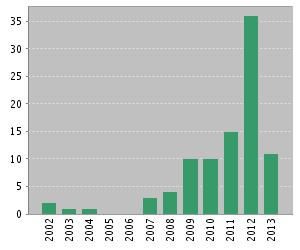 Source: Web of Science (June 2013)Table 1. Country of origin of Olympic legacy publicationsSource: Web of Science (June 2013)Types of social legaciesOriginally, the social legacies of the Games tended to be interpreted mainly as sporting legacies in terms of number of participants and new/upgraded facilities. Table 2 shows the current IOC conceptualisation of sporting legacy. As mentioned above, Olympic legacy is an evolving concept which is shaped by the interactions between academic research, OCOGs’ and host cities’ practices and IOC policies. The current thinking about the social legacies of the Games covers a range of areas including culture and education as well as respect for some general ethical principles such inclusion and cooperation, human dignity, mutual understanding, the spirit of friendship, solidarity and fair play, while rejecting all forms of racial, religious, political and gender discrimination (IOC 2012). Recently, there has also been a trend towards shifting the scholarly gaze from evaluations of legacies to a more strategic focus on how to leverage different opportunities presented by the Olympic Games and mega-events in general. Academic literature started to emerge related to issues such as the potential of sports events for generating social capital among host communities, the social leveraging of the Games for community building and the value of knowledge transfer. The scope of this guide is limited to the sporting, health and exercise, and cultural legacy of the Olympic Games. Table 2. IOC categorisation of sporting legaciesSource: IOC (2012, p.59)The bibliography that follows presents mainly texts that have not been included in other Olympic legacy bibliographies. These are listed under a separate section in this guide. This bibliography is divided into three sections: academic texts (i.e., books and articles), reports (research documents commissioned by various agencies), and bibliographies and web-based resources.ReferencesCashman, R. (2006) The Bitter-Sweet Awakening: The legacy of the Sydney 200 Games. Persham: Walla-Walla Press.Dickson, T., Benson, A. & Blackman, D. (2011) Developing a framework for evaluating Olympic and Paralympic legacies. Journal of Sport & Tourism. 16 (4), 285-302.Girginov, V. and Hills, L. (2008) The 2012 London Olympic Games and participation in sport: understanding the link. The International Journal of the History of Sport. 25 (14), 2091–2116. IOC (2012) Guide on Olympic Legacy. IOC: Lausanne.IOC (2002) International Olympic Committee (2002) Conclusions and Recommendations: International Symposium on Legacy of the Olympic Games, 1984–2000. IOC (1992) The Olympic Movement’s Agenda 21. Sport for Sustainable Development. IOC 1999 in association with Shell Petroleum. MacAloon, J. (2008) Legacy as Managerial/Magical Discourse in Contemporary Olympic Affairs. Preuss, H. (2007) The conceptualisation and measurement of mega sport event legacies. Journal of Sport Tourism. 12 (3/4), 207–228.Ritchie, J.R.B., (1984) Assessing the impact of Hallmark events: Conceptual and research issues. Journal of Travel Research. 22 (1), 2-11.Annotated Bibliography Academic texts (books)Burbank, M., Andranovich, G. and Heying, C. (2001) Olympic Dreams: The Impact of Mega Events on Local Politics. Boulder: Lynne Riener. This original study examines the impact of the Games on local politics mainly in the US and draws important lessons for the construction of social legacies of hosting this event.Cashman, R. (2006) The Bitter-Sweet Awakening: The legacy of the Sydney 200 Games. Persham: Walla-Walla Press. In particular chapters 2, 3, 6,7, 9 and 10.This is the first book to systematically address the issue of Olympic legacy and builds on a comprehensive study of the 2000 Sydney Olympics. Garcia, B. (2012) The Olympic Games and Cultural Policy. London: Routledge.This is the first book to examine the role of culture in the Olympic Games and in particular it looks at how Olympic cultural policies are reflected in the design, management and promotion of the Games and helps better understand their legacies.Girginov, V. (Ed) (2013) Handbook of the London 2012 Olympic & Paralympic Games: Volume 2 – Celebrating the Games. London: Routledge.The following chapters in this volume examine different aspects of the social, sporting and cultural aspects of the London Olympics: Ch. 4. Volunteering at the Games (Geoff Nichols and Rita Ralston), Ch. 6 Watching the Games (Raymond Boyle and Richard Haynes), Ch. 7 Tweeting the Olympic Games (Andy Miah), Ch. 8 Visiting the Games: spectators, fans and behaviours (Ian Jones), Ch. 9 Shopping at the London Games (Charles Dennis, Tamira King, Richard Mitchell, Harvey Ells, Christopher Dutton and Hanya Pielichaty), and Ch. 10 Spectating the Games (Jean-Loup Chappelet).Mangan, A. and Dyreson, M. (Eds) (2008) Olympic Legacies: Intended and Unintended – Political, Cultural, Economic, Educational. International Journal of the History of Sport.  14, 1869-2129.This is the first part of a two special issues collection which examines the sporting and cultural legacies of the Olympic Games in a variety of contexts.Mangan, A. and Dyreson, M. (Eds). (2010) Olympic Aspirations: Realised and Unrealised. London: Routledge.This is the second part of a two special issues collection (published as a book) which examines why the sporting and cultural legacies of the Olympic Games materialise or fail to do so.Articles and book chaptersBalmer, N., Pleasense, P. and Nevill, A. (2012) Evolution and revolution: Gauging the impact of technological and technical innovations on Olympic performance. Journal of Sports Science. 30 (11), 1075-1083.Brown, A and Massey, J. (2001) The Sports Development Impact of the Manchester 2002 Commonwealth Games: Initial Baseline Research for Sport England. Manchester: Manchester Institute of Popular Culture.Burbank, M.J., Heying, C. H. and Andranovich, G. (2000) Antigrowth politics or piecemeal resistance? Citizen opposition to Olympic related economic growth. Urban Affairs Review. 35 (3), 334–357. Chatziefstatiou, D. (2012) Olympic education and beyond: Olympism and value legacies from the Olympic and Paralympic Games. Educational Review. 64 (3), 385-401.Coalter, F. (2004) Stuck in the Blocks? A sustainable sporting legacy. In Vigor, A., Mean, M. and Tims, C. (Eds.) After the Gold Rush: A sustainable Olympics for London. London: IPPR/Demos.Cooper, R. and Tang, T. (2012) Fans, Nonfans, and the Olympics: Predictors of Audience’s Multiplatform Experience with the 2008 Beijing Games. Mass Communication and Society. 15 (4), 506-525.D’Arcy, S. (2001). The Games for Everyone? Planning for Disability & Access at the Sydney 2000 Paralympic & Olympic Games, Disability Studies Quarterly, 21 (4), 70-84. D’Arcy, S. (2001) The Games for Everyone? Planning for Disability & Access at the Sydney 2000 Paralympic & Olympic Games. Disability Studies Quarterly. 21 (4), 70-84.DEMOS (2005) After the Goldrush. London: DEMOS .Girginov, V. and Hills, L. (2008) The 2012 London Olympic Games and participation in sport: understanding the link. The International Journal of the History of Sport. 25 (14), 2091–2116.Girginov, V. and Hills, L. (2009) The Political Process of Constructing Sustainable London Olympics Sports Development Legacy. International Journal of Sport Policy. 1 (2), 161-181. Girginov, V. (2013) Sports development and the Olympic and Paralympic Games. In Hylton, K. (Ed)  Sport Development: Policy, Process and Practice. 3rd ed. London: Routledge.Glynn, M-A. (2008) Configuring the Field of Play: How Hosting the Olympic Games Impacts Civic Community. Journal of Management Studies. 45 (6), 1117–1146.Haynes, J. (2001) Socio-Economic Impact of the Sydney Olympic Games. Barcelona: Centred'Estudis Olimpics l de l'Esport (UAB). Hiller, H. (1988) Assessing the Impact of Mega-Events: A Linkage Model. Current Issues in Tourism. 1 (1), 47-57. Hiller, H. (2000) Mega-events, urban boosterism and growth strategies: An analysisof the objectives and legitimations of the Cape Town 2004 Olympic bid. International Journal of Urban and Regional Research. 24 (2), 439–458. Hindson, A., Gidlow, B. and Peebles, C. (1994) The trickledown effect of top-level sport:Myth or reality? A case study of the Olympics. Australian Leisure and Recreation. 4 (1), 16-24. Ji-Hyun, C. and Bairner, A. (2012) The sociocultural legacy of the 1988 Seoul Olympic Games. Leisure Studies. 31 (3), 271-291.Kaplanidou, K. (2012) The importance of legacy outcomes for Olympic Games four summer host cities residents’ quality of life: 1996-2008. European Sport Management Quarterly. 12 (4), 397-433.Kay, T. (2012) Accounting for legacy: monitoring and evaluation in sport in developmental relationships. Sport in Society. 15 (6), 888-905.Knijink, J. and Tavares, O. (2012) Educating Copacabana: a critical analysis of the Second Half, and Olympic educational programme of Rio 2016. Educational Review. 64 (3), 353-369.Landry, F (1995) Paralympic Games & Social Integration. In Maragas & Botella (eds.) The Keys of Success: the social, economic, & communications impact of Barcelona ’92. Bellatorra: Sevicia de Publications de la UAB. Leopkey, B. and Parent, M. (2012) Olympic Games Legacy: From General Benefits to Sustainable Long-Term Legacy. The International Journal of the History of Sport. 29 (6), 924–943.Malfas M., Theodoraki, E. and Houlihan, B. (2004) Impacts of the Olympic Games as mega-events.  Municipal Engineer. (ME3), 209-220. McCartney, G., Thomas, S., Thomson, H., Scott, J., Hamilton, V., Hanlon, P, et al (2010) The health and socioeconomic impacts of major multi-sport events: a systematic review. British Medical Journal. 340, c2369.McCarthy, M., Ravelli, R. and Sinclair-Williams, M. (2010) Health impact assessment of the 2012 London Olympic transport plans. European Journal of Public Health. 20 (6), 619-624.McGillivary, D. and McPherson, G. (2012) Surfing a wave of change: a critical appraisal of the London 2012 cultural programme. Journal of Policy Research in Tourism, Leisure & Events. 4 (2), 123-137.Miesner, L. & Mason, D. (2006) Creating community networks: Can sporting events offermeaningful sources of social capital? Managing Leisure. 11, 39-56.Miquel de Moragas, Kennett, C. & Nuria Puig (eds.) (2003) The Legacy of the Olympic Games 1984-2000. In: International Symposium: Lausanne, 14, 15 and 16 November 2002. Lausanne: International Olympic Committee.Panagiotopoulou, R. (2005) Citizen Participation in the Olympic Games [online article]. Barcelona: Centre d 'Estudis Olimpics UAB'. Preuss, H. (2003) Winners and Losers of the Olympic Games. In Houlihan, B (ed.), Sport and Society: A Student Introduction. Sage: London.Preuss, H. (2001) The economic and social impact of the Sydney Olympic Games. In: Proceedings of 41st Session of The international Olympic Academy, IOC, Lausanne. 94-109. Ritchie, J. R. (1984) Assessing the Impact of Hallmark events: Conceptual and Research Issues. Journal of Travel Research. 23 (1), 2-11.Searle, G. (2002) Uncertain Legacy: Sydney's Olympic Stadiums. European Planning Studies. 10 (7), 845-860.Truno, E. (1995) Barcelona: City of sport. In Miquel de Moragas and Miquel Botella (1995) The Keys to success: the social, sporting, economic and communications impact of Barcelona’92 .. Barcelona:UAB.Veal, A., Toohey, K. and Frawley, S. (2012) The sport participation legacy of the Sydney 2000 Olympic Games and other international events hosted in Australia. Journal of Policy Research in Tourism, Leisure & Events. 4 (2), 155-184.Walker, J. (2012) Olympic ghost in a former warzone: what the legacy of 1984 means for Sarajevo today. Visual Studies. 27 (2), 174-179.Wicker, P., Hallmann, K., Breuer, C. and Feiler, S. (2012) The value of Olympic success and the intangible effects of sport events – a contingent valuation approach in Germany. European Sport Management Quarterly. 12 (4), 337-357.Wood, E. (2005) Measuring the economic and social impacts of local authority events. International Journal of Public Sector Management. 18 (1), 37-53. Wong, D. (2012) Expect the unexpected? An evaluation of the Singapore 2010 Youth Olympic Games. Journal of Policy Research in Tourism, Leisure & Events. 4 (2), 138-154.ReportsCashman, R. & Toohey, K. (2002) The Contribution of the higher education sector to the Sydney 2000 Olympic Games. Sydney: Centre for Olympic Studies, University of New South Wales.This is the first report to examine the engagement of the higher education sector in Australia with the Sydney 2000 Games and by extension shows the impact and legacies of this event on the sector.Cashman, G. & Cashman, R. (2000) Red, black and gold: Sydney aboriginal people and the close up space Olympics. Sydney: Centre for Olympic Studies, the University of New South Wales. This report analyses the social (and economic) legacies of the Sydney 2000 Games for indigenous people of Australia in terms of reconciliation, greater integration, and welfare.DCMS (2011) Meta-Evaluation of the Impacts and Legacy of the London 2012 Olympic Games and Paralympic Games. Report 2: Methods. London: DCMS. Available from:https://www.gov.uk/government/organisations/department-for-culture-media-sport/series/london-2012-meta-evaluation [1 March 2014.This is the first comprehensive report on the social, economic, sporting, health and cultural meta evaluation of a single Olympic Games commissioned by the UK Government. The above link provides access to the methodology of the evaluation of impacts as well as to the findings in a series of reports.East Thames (2006) Home Games - A Study of the Housing and Regeneration Legacies of Recent Olympic and Paralympic Games and the Implications for Residents of East London.London: East Thames.This report specifically examines the social (housing and regeneration) legacies of the residents of East London and offers a realistic picture of both the potential and the limitations of the Games in this regard.Girginov, V. (2013) UK national governing bodies of sport leveraging of the London 2012 Olympic and Paralympic Games for organisational capacity building. Available from: http://www.sportanddev.org/en/toolkit/latest_publications/?5369/1/UK-sport-NGBs-leveraging-of-London-2012-for-organisational-capacity-building [I March 2014].This report examines how the UK NGBs have used the Games to build their organizational capacities and to leave lasting organizational and sporting legacies. The report includes also three in-depth case studies with British Gymnastics, Volleyball England and the British Disability Table Tennis Association.Fan Hong, Henry, I. and Zhouxiang, L. (2008) The Contribution of the Further and Higher Education Sectors to the Staging and Delivery of the 2008 Beijing Olympic Games. Available from: http://www.podium.ac.uk/resources/download/59/the-contribution-of-the-further-and-higher-education-sectors-to-the-staging-and-delivery-of-the-2008.pdf [Accessed 1 March 2014]This report looks at the engagement of the Beijing universities with the staging of the 2008 Games. It reveals a number of interesting social impacts on these institutions and young people in particular.London East Skills Taskforce (2006) Targeting Worklessness in London - Socio-Economic Analysis, Technical Annexe. London: LEST/LDA October 2006.This report specifically examines a critical aspect of London Games’ social legacy – their role in tackling unemployment and provides strategies for enhancing their impact.IOC (1992) The Olympic Movement’s Agenda 21. Sport for Sustainable Development. IOC 1999 in association with Shell Petroleum. This is the first policy document by the International Olympic Committee which committed the Olympic Movement and the Games to a sustainable environmental legacies and actions.Garcia, B., et al (2013) Reflections on the Cultural Olympiad and the LONDON 2012 Festival. Art Council England: London. Available from:http://www.artscouncil.org.uk/advice-and-guidance/browse-advice-and-guidance/reflections-cultural-olympiad-and-london-2012-festival [Accessed 1 March 2014]This is the most comprehensive analysis of a cultural Olympiad today which demonstrates the legacy this four-year festival has left for London and the UK.Gross, A. (2012) The Olympic Cycling Effect. Available from: http://corporate.sky.com/documents/pdf/publications/olympic_cycling_effect [Accessed 1 March 2014].This report demonstrates the effects of the London Games on the sport of cycling in the UK in terms of participation, behaviour change and purchasing habits.Jin Dapeng, Ljungqvist, A. and Troedsson, H. (Eds) (2010) The Health Legacy of the 2008 Beijing Olympic Games. WHO: New York.This is the most comprehensive report today on the health legacy of an Olympic Games. It is based on several years of systematic research and shows how the Games can be used to reshape the health system and public awareness in a vast country like China. Hills, L., Bradford, S. and Johnston, C. (2013)  Building a Participation Legacy from the London 2012 Olympic and Paralympic Games in Disadvantaged Areas. This report concentrates specifically on the participation legacy of the London Games on young people in disadvantaged areas.Legacy Trust UK http://www.legacytrustuk.org/legacy/evaluations/?pg=2 [Accessed 1 March 2014].This is the website of the Legacy Trust created specifically with the mission to help deliver social, health and cultural legacies of the London Games. The link below provides access to a number of impact/legacy reports across the UK:London Health Commission and London Development Agency (2004) Rapid Health Impact. Available from: www.apho.org.uk/resource/view.aspx?RID=61057 [Accessed 1 March 2014].This report evaluates the health impacts of London hosting the Olympic Games.LDA (2004) Rapid Health Impact Assessment of the Proposed London Olympic Games and Their Legacy. London: LDA. Available from: www.apho.org.uk/resource/view.aspx?RID=61057 [Accessed 1 March 2014]This report offers a London-specific perspective on legacy of the Games on various aspects of life including sport, health and culture.MacRury, I. and Gavin, P. (2009) London’s Olympic Legacy. A ‘think-piece’ report prepared for the OECD and Department for Communities and Local Government. London East Research Institute: London. Available from: www.uel.ac.uk/londoneast/documents/20101008-CLG-OECD-2012.pdf [Accessed 1 March 2014].This report offers a comprehensive discussion on the social legacy lessons learnt from past Games as well as on anticipated London Olympics.Panet-Raymond, B., et al (n/d) Public Health Legacy: Experiences from Vancouver 2010 and Sydney 2000 Olympic and Paralympic Games. Available from:http://www.hpa.org.uk/webc/HPAwebFile/HPAweb_C/1217574183388 [Accessed 1 March 2014]This is a comparative policy report looking at the health legacies of the 2000 Sydney Games and their transferability to the 2010 Vancouver, Canada Winter Olympic Games.Tsouros, A. and Efstathiou, P. (2007) Mass Gatherings and Public Health. The experience of the Athens 2004 Games. WHO: Copenhagen. Available from: http://www.euro.who.int/__data/assets/pdf_file/0009/98415/E90712.pdf [Accessed 1 March 2014]This is a report commissioned by the World Health Organization which examines the effects/legacies of the 2004 Athens Games on the health system in Greece and the health of the population.Weed, M. and Dowse, S. (2010) A Systematic Review of Evidence for the Potential of Live Sites to Generate Community and Public Health Outcomes. NHS: Kent.This report examines specifically the social (community) and health effects of the London Olympics through the use of live sites during the Games. Weed, M., Coren, E., Fiore, J., Mansfield, L., Wellard, I., Chatziefstathiou, D. & Dowse, S. (2009) A systematic review of the evidence base for developing a physical activity and health legacy from the London 2012 Olympic and Paralympic Games. London: Department of Health.This is the most comprehensive review of evidence on the role of the Games to leave a health legacy for the host city and nation, which offers critical examination of available evidence and many discussion points. Weed, M., et al (2012) The Engagement of Further and Higher Education with the London2012 Olympic and Paralympic Games: Realising Ambitions and Achieving Long-Term Benefits. Available from: https://www.hefce.ac.uk/media/hefce/content/whatwedo/fundingandinvestment/specificfunds/olympicgames/the-engagement-of-further-and-higher-education-with-the-london-2012-olympic-and-paralympic-games-realising-ambitions-and-achieving-long-term-benefits.pdf [Accessed 1 March 2014]This report analyses the social impacts of the engagement of the UK HE sector with the London 2012 Olympics and draws a number of conclusions about who benefited and how.Bibliographies and Internet resourcesRoutledge (2013) Online Studies on the Olympic & Paralympic Games – Legacies and Impacts. Available from:http://www.routledgeonlinestudies.com/images/docs/9%20Impacts%20and%20Legacies%20Reading%20List.pdf [Accessed 1 March 2014]Ruff Guide to Olympic legacy. Sports development Platform UK, Available from: http://www.sportdevelopment.info/index.php?option=com_content&view=article&id=518:ruff-guide-to-2012-olympic-legacy&catid=47:ruffguides&Itemid=74 [Accessed 1 March 2014]The National Archives (2012) The Olympic Record. Available from: http://www.nationalarchives.gov.uk/olympics/ [Accessed 1 March 2014]Veal, A. and Toohey, K. (2012) The Olympic Games. A Bibliography. Sydney: School of Leisure, Sport and Tourism, University of Technology. Available from: http://www.business.uts.edu.au/olympic/downloads/olympic_bib_update2.pdf  [Accessed 1 March 2014]Creative Commons LicenceThis resource has been added to the 2012 Learning Legacies Collection of Resources developed by the HEA Hospitality, Leisure, Sport and Tourism (HLST) Subject Centre for the UK at Oxford Brookes University and has been released as an Open Educational Resource. The initial project was funded by HEFCE as part of the JISC/HE Academy UKOER programme. This resource guide has been kindly funded by SPRIG (the Sport and Recreation Information Group), its final contribution to the HLST subjects before. Except where otherwise noted above and below, this work is released under a Creative Commons Attribution only licence. 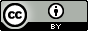 Exceptions to the LicenceThe name of Oxford Brookes University and the Oxford Brookes University logo are the name and registered marks of Oxford Brookes University. To the fullest extent permitted by law Oxford Brookes University reserves all its rights in its name and marks, which may not be used except with its written permission.. 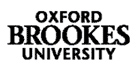 Reusing this workTo refer to or reuse parts of this work please include the copyright notice above including the serial number. The only exception is if you intend to only reuse a part of the work with its own specific copyright notice, in which case cite that.If you create a new piece of work based on the original (at least in part), it will help other users to find your work if you modify and reuse this serial number. When you reuse this work, edit the serial number by choosing 3 letters to start (your initials or institutional code are good examples), change the date section (between the colons) to your creation date in ddmmyy format and retain the last 5 digits from the original serial number. Make the new serial number your copyright declaration or add it to an existing one, e.g. ‘abc:101011:011cs’.If you create a new piece of work or do not wish to link a new work with any existing materials contained within, a new code should be created. Choose your own 3-letter code, add the creation date and search as below on Google with a plus sign at the start, e.g. ‘+tom:030504’.   If nothing comes back citing this code then add a new 5-letter code of your choice to the end, e.g.; ‘:01lex’, and do a final search for the whole code. If the search returns a positive result, make up a new 5-letter code and try again. Add the new code your copyright declaration or add it to an existing one.       CountryNo%England44 48.352 Usa 13 14.286 Australia 9 9.890 Canada 7 7.692 Italy 4 4.396 Greece 3 3.297 Ireland 3 3.297 Brazil 2 2.198 North Ireland 2 2.198 Peoples r china 2 2.198Total91100%InfrastructurePopulationNew permanent venuesIncreased sport participationUpdating of existing facilitiesIncreased sport developmentIncreased/rehabilitated training ground/playing fieldsDevelopmental training programmes (participants, coaches, officials, administrators, etc.)Sporting equipmentSport ‘ambassadors’/role modelsBritish Library: International Olympic Committee bibliography. Available from:http://www.bl.uk/sportandsociety/exploresocsci/politics/articles/iocbibliography.pdf [Accessed 1 March 2014]Burkhardt, A. and Darcy, S. (2009) The Paralympic Games: A bibliography. Available from: http://academia.edu/314354/The_Paralympic_Games_a_bibliography [Accessed 1 March 2014]DCMS (2010)  London 2012: A Legacy for Disabled People. London: DCMS.DCMS (2011) London 2012: A Legacy for Disabled People. Available from: odi.dwp.gov.uk/docs/wor/leg/legacy-full.pdf [Accessed 1 March 2014]The above two reports by the Department of Culture, Media and Sport deal specifically with the projected social legacy of the London Games for people with disability (DCMS 2010) and some of the results achieved (DCMS 2011).Economic Intelligence Unit and The Economist (2012) Legacy 2012. Understanding the impact of the Olympic Games. Available from:http://www.dohagoals.com/lang/content_en/downloads/legacy-2012.pdf[Accessed 1 March 2014]HEA (2012) Legacies for Learning. Available from: http://www.heacademy.ac.uk/learninglegacies/resources#discussion_starters [Accessed 1 March 2014]International Olympic Committee (2013) Olympic Games: Legacies and Impacts. Bibliography: A list of publications, articles, reports, studies and electronic sources. Available from: http://www.olympic.org/assets/osc%20section/pdf/lres_7e.pdf [Accessed 1 March 2014].International Olympic Committee (2013) Selection of e-books on the Olympic Games and Olympism proposed by the IOC Library. Available from: http://www.olympic.org/Assets/OSC%20Section/pdf/E_books_collection_ENG.pdf [Accessed 1 March 2014]